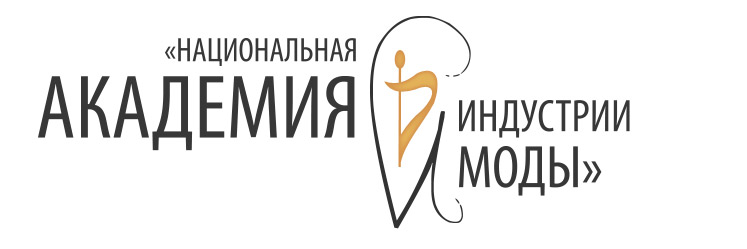 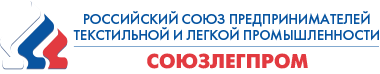 Всероссийский конкурс профессионального мастерства «Лучший по профессии»по номинации «Лучшая швея»(региональный этап, федеральный этап)КОМПЛЕКТ ТЕСТОВЫХ ЗАДАНИЙСочи - 2015Какие швейные изделия не относятся к одежде: (ненужное вычеркнуть)а) конверты для новорожденных;б) купальный комплект;в) постельное белье. 2. Какая одежда из нижеперечисленной не относится к верхней одежде: (ненужное вычеркнуть)а) плащ;б) корсет;в) жилет. 3. К специальной одежде относится:(ненужное вычеркнуть)а) нефтезащитная;б) пылезащитная;в) распашонки. 4. Как определяется размер одежды:(ненужное вычеркнуть)а) меркой обхвата груди;б) цветом;в) размером обхвата шеи. 5. Что указывают в технической документации:(ненужное вычеркнуть)а) размеры, роста, полноты;б) инструменты и приспособления;в) методы обработки. 6. Каким оборудованием должен быть оснащен швейный цех:(ненужное вычеркнуть)а) стачивающие и специальные машины;б) оборудование для ВТО;в) аппарат для настила ткани. 7. Инструменты и приспособления для ручных работ:(ненужное вычеркнуть)а) машинные иглы;б) ручные иглы;в) колышек. 8. При определении частоты стежков подсчитывают: (ненужное вычеркнуть)а) количество стежков на 1,0 м. строчки;б) количество стежков на 1,0 см. строчки;в) количество стежков на 5,0 см. строчки. 9. К прямым стежкам относятся:(ненужное вычеркнуть)а) сметочные строчки;б) выметочные строчки;в) петлеобразные стежки. 10. Сметывание – это: (ненужное вычеркнуть)а) временное соединение боковых, плечевых срезов;б) пришивание пуговиц, кнопок;в) временное соединение передних и локтевых срезов рукавов. 11. Машинные стежки образуют следующие строчки: (ненужное вычеркнуть)а) сметывающие;б) отделочные;в) обметочные. 12. Настрачивание кокеток, карманов выполняют швами: (ненужное вычеркнуть)а) сметывающими ;б) отделочными;в) обметочными.  13. Применение шва встык: (ненужное вычеркнуть)а) для притачивания полосок ткани под отделочные швы;б) для соединения деталей наволочек, пододеяльников ;в) для соединения обработанных краев деталей.   14.Технические требования к выполнению обтачного шва, группа платье (обтачивание воротников, манжет, бортов, клапанов, хлястиков, поясов):(ненужное вычеркнуть)а) параметры шва 5 -7 мм.;б) параметры шва 10 мм.; в) параметры шва 15 мм.   15. К отделочным швам относятся:(ненужное вычеркнуть)а) рельефные;б) «шов в замок»; в) с кантом.    16. Какие машины относятся к машинам неавтоматического действия:(ненужное вычеркнуть)а) машина 827 кл.- пришивает пуговицы;б) машина 97 –А кл.- для стачивания тканей; в) машина 1022 кл.- для стачивания тканей.    17. Какие приспособления относятся к средствам малой механизации:(ненужное вычеркнуть)а) приспособление для окантовывания открытых срезов;б) машина 525 кл.; в) линейки-ограничители, лапки для соединения деталей и прокладывания строчек без подгибки края.    18. Оборудование для влажно-тепловой обработки:(ненужное вычеркнуть)а) прессы;б) гладильный стол; в) нарукавник.    19. Клеевые материалы, применяемые при изготовлении одежды:(ненужное вычеркнуть)а) «вьюнок»;б) полужесткая прокладочная ткань с точечным полиэтиленовым покрытием; в) клеевая нить.     20. Влажно-тепловая обработка - это:(ненужное вычеркнуть)а) обработка деталей или изделия посредством специального оборудования с использованием влаги и теплоты;б) соединение деталей; в) обработка деталей или изделия посредством специального оборудования с использованием давления.    21. К отделочным работам относятся:(ненужное вычеркнуть)а) отделка сутажом или вьюнчиком;б) вспушивание деталей; в) отделка бусами, стеклярусом, бисером.     22. Какие карманы не относятся к накладным:(ненужное вычеркнуть)а) карман со складками;б) карман с бейкой, кантом, оборкой или кружевом; в) карман в рамку.     23. Ширина шва соединительных срезов рукавов при изготовлении изделий по индивидуальным заказам:(ненужное вычеркнуть)а) ширина шва 1,2 – 1,5 см.;б) ширина шва 1,5 – 2,0 см.; в) ширина шва 0,5 – 0,7 см.     24.Как правильно обработать пройму в изделиях без рукавов:(ненужное вычеркнуть)а) обтачкой, выкроенной по форме проймы;б) вдвое сложенной обтачкой, выкроенной под углом 45°к нити основы; в) швом «в замок».